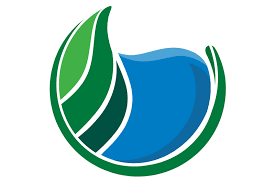 CDFW - Sites 60 day Evaluation Meeting No. 8 (extended): Meeting Agendaand Action ItemsSites Reservoir ProjectDate:July 16, 2019July 16, 2019Location:HDR Office: 2379 Gateway Oaks Drive, Suite 200 Fleming Conference Room, or Skype with conference call 1-866-583-7984,,1977661HDR Office: 2379 Gateway Oaks Drive, Suite 200 Fleming Conference Room, or Skype with conference call 1-866-583-7984,,1977661HDR Office: 2379 Gateway Oaks Drive, Suite 200 Fleming Conference Room, or Skype with conference call 1-866-583-7984,,1977661Time:8:00 am – 12:00 pm8:00 am – 12:00 pm8:00 am – 12:00 pm8:00 am – 12:00 pm8:00 am – 12:00 pm8:00 am – 12:00 pmPurpose: Continue 60 day evaluation of Operational Scenarios. Purpose: Continue 60 day evaluation of Operational Scenarios. Purpose: Continue 60 day evaluation of Operational Scenarios. Purpose: Continue 60 day evaluation of Operational Scenarios. Purpose: Continue 60 day evaluation of Operational Scenarios. Purpose: Continue 60 day evaluation of Operational Scenarios. Purpose: Continue 60 day evaluation of Operational Scenarios. Invitees:Invitees:Invitees:Invitees:Invitees:Invitees:Invitees:Rob Thomson, Sites Authority Kevin Spesert, Sites AuthorityAli Forsythe, Sites AuthorityDuane Linander, CDFWKristal Davis Fadtke, CDFWIan Boyd, CDFWRob Thomson, Sites Authority Kevin Spesert, Sites AuthorityAli Forsythe, Sites AuthorityDuane Linander, CDFWKristal Davis Fadtke, CDFWIan Boyd, CDFWRob Thomson, Sites Authority Kevin Spesert, Sites AuthorityAli Forsythe, Sites AuthorityDuane Linander, CDFWKristal Davis Fadtke, CDFWIan Boyd, CDFWKen Kundargi- CDFWJohnathan Williams, CDFWLenny Grimaldo, ICFMarin Greenwood, ICFJim Lecky, ICFMike Dietl, ReclamationKen Kundargi- CDFWJohnathan Williams, CDFWLenny Grimaldo, ICFMarin Greenwood, ICFJim Lecky, ICFMike Dietl, ReclamationKen Kundargi- CDFWJohnathan Williams, CDFWLenny Grimaldo, ICFMarin Greenwood, ICFJim Lecky, ICFMike Dietl, ReclamationFelipe La Luz – CDFWChris Fitzer, ESA AssociatesRob Tull, JacobsReed Thayer, JacobsChad Whittington, JacobsJohn Spranza, HDRJelica Arsenijevic, HDRAction ItemAction ItemOwnerDeadlineNotes1Schedule presentation on CalSim and DSM2 and how Delta is performing.CH2TBDPending2Identify Region 2 concernsCDFW7/10/2019Pending3Sutter Bypass Analysis Authority/CH7/10/2019TBD4Initiate discussions with CDFW, River Partners and other NGO’s to talk about possible effects of projects.AuthorityAfter JulyOngoing task item5Provide carcass/redd reports to ICF Duane/Lenny7/10/2019Complete 6Potential Sturgeon analysisJacobs/ICFTBDAt RBDD and GCID7Send out PresentationHDR7/14/19Complete89Agenda:Discussion TopicTopic LeaderEst Time Roll Call Opeing statementsAli ForsytheKristal Davis Fadtke5 minReview of Action Items from Previous Meeting Ali Forsythe 15 minNearfield Effects and Farfield Flow Survival Marin Greenwood60 minFunctional Flows and Operational ParametersChris Fitzer60 minDiscuss CDFW-provided Operational ScenariosTull/Leaf60 minNext steps for 60 day scheduleGroup discussion10 min